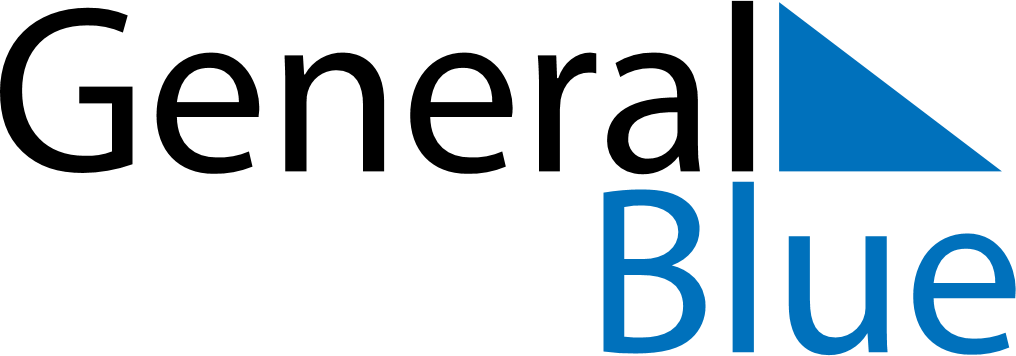 December 2024December 2024December 2024December 2024December 2024December 2024North Vancouver, British Columbia, CanadaNorth Vancouver, British Columbia, CanadaNorth Vancouver, British Columbia, CanadaNorth Vancouver, British Columbia, CanadaNorth Vancouver, British Columbia, CanadaNorth Vancouver, British Columbia, CanadaSunday Monday Tuesday Wednesday Thursday Friday Saturday 1 2 3 4 5 6 7 Sunrise: 7:46 AM Sunset: 4:16 PM Daylight: 8 hours and 30 minutes. Sunrise: 7:47 AM Sunset: 4:15 PM Daylight: 8 hours and 28 minutes. Sunrise: 7:48 AM Sunset: 4:15 PM Daylight: 8 hours and 26 minutes. Sunrise: 7:50 AM Sunset: 4:14 PM Daylight: 8 hours and 24 minutes. Sunrise: 7:51 AM Sunset: 4:14 PM Daylight: 8 hours and 23 minutes. Sunrise: 7:52 AM Sunset: 4:14 PM Daylight: 8 hours and 21 minutes. Sunrise: 7:53 AM Sunset: 4:13 PM Daylight: 8 hours and 20 minutes. 8 9 10 11 12 13 14 Sunrise: 7:54 AM Sunset: 4:13 PM Daylight: 8 hours and 19 minutes. Sunrise: 7:55 AM Sunset: 4:13 PM Daylight: 8 hours and 17 minutes. Sunrise: 7:56 AM Sunset: 4:13 PM Daylight: 8 hours and 16 minutes. Sunrise: 7:57 AM Sunset: 4:13 PM Daylight: 8 hours and 15 minutes. Sunrise: 7:58 AM Sunset: 4:13 PM Daylight: 8 hours and 14 minutes. Sunrise: 7:59 AM Sunset: 4:13 PM Daylight: 8 hours and 13 minutes. Sunrise: 8:00 AM Sunset: 4:13 PM Daylight: 8 hours and 13 minutes. 15 16 17 18 19 20 21 Sunrise: 8:01 AM Sunset: 4:13 PM Daylight: 8 hours and 12 minutes. Sunrise: 8:01 AM Sunset: 4:13 PM Daylight: 8 hours and 11 minutes. Sunrise: 8:02 AM Sunset: 4:14 PM Daylight: 8 hours and 11 minutes. Sunrise: 8:03 AM Sunset: 4:14 PM Daylight: 8 hours and 11 minutes. Sunrise: 8:03 AM Sunset: 4:14 PM Daylight: 8 hours and 10 minutes. Sunrise: 8:04 AM Sunset: 4:15 PM Daylight: 8 hours and 10 minutes. Sunrise: 8:05 AM Sunset: 4:15 PM Daylight: 8 hours and 10 minutes. 22 23 24 25 26 27 28 Sunrise: 8:05 AM Sunset: 4:16 PM Daylight: 8 hours and 10 minutes. Sunrise: 8:06 AM Sunset: 4:16 PM Daylight: 8 hours and 10 minutes. Sunrise: 8:06 AM Sunset: 4:17 PM Daylight: 8 hours and 10 minutes. Sunrise: 8:06 AM Sunset: 4:17 PM Daylight: 8 hours and 11 minutes. Sunrise: 8:07 AM Sunset: 4:18 PM Daylight: 8 hours and 11 minutes. Sunrise: 8:07 AM Sunset: 4:19 PM Daylight: 8 hours and 12 minutes. Sunrise: 8:07 AM Sunset: 4:20 PM Daylight: 8 hours and 12 minutes. 29 30 31 Sunrise: 8:07 AM Sunset: 4:20 PM Daylight: 8 hours and 13 minutes. Sunrise: 8:07 AM Sunset: 4:21 PM Daylight: 8 hours and 14 minutes. Sunrise: 8:07 AM Sunset: 4:22 PM Daylight: 8 hours and 15 minutes. 